2021年1月新书速递《我的父亲手冢治虫》新书速读：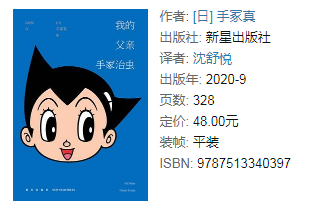 内容简介：他是日本故事类漫画的开创者、现代日本动画的先驱者；他创作的众多漫画形象——铁臂阿童木、森林大帝、怪医黑杰克、火鸟等，都已成为家喻户晓的经典角色；他让日本漫画有了国际声誉，为电视动画插上了腾飞的翅膀，用自己的画笔给全世界喜爱漫画、动画的人们带去了长达半个世纪的欢乐。他，就是独一无二的手冢治虫。本名手冢治的他，为何以“虫”来起笔名呢？同时面对多家杂志的约稿，他是以怎样超人式的创作方法赶稿的呢？他为何要戏弄催稿的责编，又为何要在儿子导演的短剧中客串出演呢？在长子手冢眞的笔下，你将了解到更立体、更有人情味儿的手冢治虫，感受一代大师不为人所熟知的一面。《焚书之书》新书速读：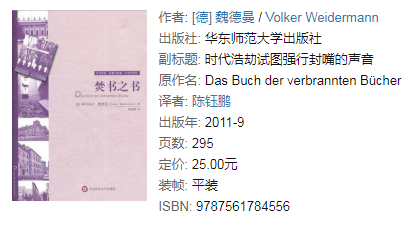 内容简介：第二次世界大战前，纳粹已经席卷德国，为了巩固德国政权和实行独裁统治，极权者要对人民从思想到行动加以彻底的控制。1933年5月10日发动的全国性大规模焚书是纳粹统治的重要舆论行动。纳粹挑动群氓在文学领域扯起民族沙文主义大旗，以反对“非德意志精神”为借口，力图让犹太裔作家、显现“堕落生活”（例如为同性恋、社会弱势、边缘群体发声）的作家及作品从德国文学领域销声匿迹。《焚书之书》的作者福尔克尔·魏德曼试图挽救这些被焚烧的书籍及其作者被历史遗忘的命运，他追踪了5月之夜焚书事件中被列入首批“文学作品”黑名单的近130名作家的足迹，以极其丰富、充实的内容，将已经被人们忘却的这些作家的生平故事和他们的作品重新阐述给德国和全世界的读者，让这些被时代浩劫强行封嘴的作家及作品重见天日，把焚书者的胜利变成失败。《秦谜：重新发现秦始皇》新书速读：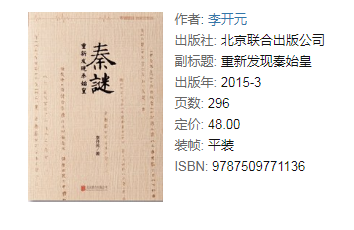 内容简介：这是一部破解秦始皇谜团的历史推理作品。秦始皇短短49年人生却迷雾重重。秦始皇的爸爸是吕不韦？昌平君有着怎样的双重身份?秦始皇的表叔怎么成了末代楚王？秦始皇的后宫为何集体失载？坑儒是秦始皇背了几千年的黑锅？史学界福尔摩斯李开元，基于田野调查、文物出土和墓葬挖掘，重返秦国历史现场，打捞历史碎片，糅合史学、考古学、医学以及法学等多元学科视角，运用吊线跟踪、混合洗牌等刑侦手法，大胆推测、小心求证，复活被严重误读的秦国历史，还原被历史妖魔化的秦始皇，深度解密秦史失落的真相。《秦谜：重新发现秦始皇》集两千年以来秦始皇种种奇案于一身，从人人都好奇的角度切入，试图用八卦的方式破解那些掩藏在历史深处的秘密，给史学界饱受争议的话题一个全新而合理的解答。史书没有记载的真相，李开元教授让你知道。《秦俑两千年》新书速读：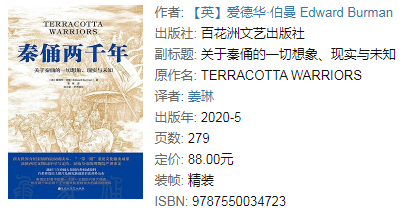 内容简介：爱德华·伯曼是英国著名作家，创作《秦俑两千年》一书时，得到陕西文物局的支持和帮助，爱德华用了近三年的时间，遍访秦代文物古迹，采访了几十位秦史学者和考古专家，写下大量的采访笔记。在此基础上，爱德华还查阅了许多涉及秦代历史的中文、英文、法文等多种文字的著述，甚至查阅了18世纪法国汉学家的著述，并请人将国内大量考古报告翻译成英文，仔细研读后才开始动笔写作。该书由三个部分组成：秦史，秦始皇陵及兵马俑的谜团，以及秦俑的最新考古发现和研究动向，旁征博引众多研究，加上许多未公开的考古照片，使本书成为近年来最具代表性的秦代历史和兵马俑的研究之作。该书仅引用文献就多达200多部（篇），是英语世界最重要的一部介绍秦代历史和兵马俑的书籍，本书中文版的出版过程中，再次得到陕西省文物局的大力支持，和秦始皇帝陵博物院的严谨审定。《大英图书馆书籍史话：超越文本的书》新书速读：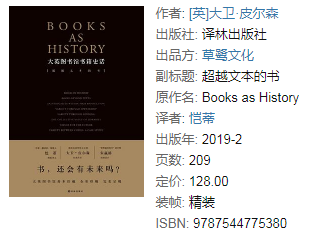 内容简介：关于书籍的过去与未来，读这一本就足够了人类制作书籍的历史，为什么也是一部珍贵的艺术史？除了承载文本之外，书籍是不是还传承了其他历史的印记？当传统书籍衰微，图书馆是否还有继续存在的必要？数字化变革之下，孩子明天会继续捧读你我所熟悉的书本吗？《时空本性》新书速读：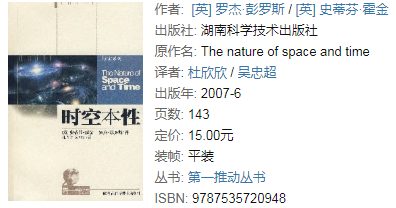 内容简介：爱因斯坦曾说关于宇宙的最不可理解的事是它是可以理解的。他是正确的吗？量子场论和广义相对论这两种最精确最成功的理论可以被统一在量子引力中吗？史蒂芬·霍金和罗杰·彭罗斯就此问题展开了一场辩论。剑桥三一学院院长，前英国皇家学会会长迈克尔·阿蒂雅认为，这是继爱因斯坦和玻尔辩论之后20世纪最重要的论争。在某种意义上，今天的辩论可视为六十多年前那场著名的旷日持久的辩论的继续。在这里彭罗斯担任爱因斯坦的角色，而霍金充任玻尔的角色。尽管论争的问题不同了，但同过去一样，在这里哲学的观点和论证的技巧相互纠缠，创造的灵感如泉涌喷薄，闪烁着人类智慧的光芒。《了不起的古希腊》新书速读：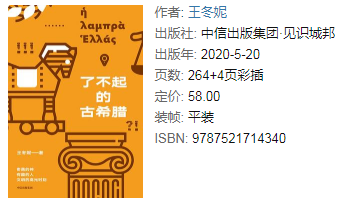 内容简介：公元前3100年—前1600年的克里特文明和公元前1600年—前1100年的迈锡尼文明，共同开启了古希腊的高光时刻。自此，文明步履不停。阿喀琉斯的愤怒、奥德修斯的归乡、赫克托的死去，谱写了《荷马史诗》的千古绝唱。走过诡谲的神话时代，城邦时代翩然而至。雅典的民主之路、斯巴达的军事高峰不可企及。两次希波战争的艰苦胜利，还有至今依然无法绕过的戏剧、诗歌和哲学成就，了不起的古希腊从此登顶。跳脱诙谐、酸爽热辣的语言，时常引发灵魂一问的串讲，还有对历史发展和社会体制的深度思考，一部有着侠义情怀的古希腊史徐徐展开。书籍编号书   籍   名   称书籍编号书   籍   名   称180097171民王180097406秦谜：重新发现秦始皇（插图增订版）180097172民王180097405秦谜：重新发现秦始皇（插图增订版）180097169我的父亲手冢治虫180097404严嵩与张居正180097170我的父亲手冢治虫180097403严嵩与张居正180097138门180097502李鸿章与晚清四十年180097137门180097503李鸿章与晚清四十年180097163坡道上的家180097340两广总督叶名琛180097164坡道上的家180097339两广总督叶名琛180097225女生徒180097494山本耀司：我投下一枚炸弹180097226女生徒180097495山本耀司：我投下一枚炸弹180097360云端少女180097432女王的游戏：成就16世纪欧洲历史的女性180097359云端少女180097431女王的游戏：成就16世纪欧洲历史的女性180097331明暗180097457简.奥斯汀：隐秘的激进派180097332明暗180097458简.奥斯汀：隐秘的激进派180097319毛毯猫180097402狂热的追求180097320毛毯猫180097401狂热的追求180097140永日小品180097519梭罗传：瓦尔登湖畔的心灵人生180097139永日小品180097518梭罗传：瓦尔登湖畔的心灵人生180097133黑魔法手帖180097470菲利普.迪克传180097134黑魔法手帖180097469菲利普.迪克传180097127古来长安一片月180097428鲍勃.迪伦：重返61号公路180097128古来长安一片月180097427鲍勃.迪伦：重返61号公路180097126趣谈中国文学经典180097478费曼语录180097125趣谈中国文学经典180097477费曼语录180097108芥川龙之介妄想者手记180097476费曼手札：不休止的鼓声180097107芥川龙之介妄想者手记180097475费曼手札：不休止的鼓声180097105夏目漱石浮世与病榻180097474别逗了，费曼先生！180097106夏目漱石浮世与病榻180097473别逗了，费曼先生！180097215多余的人180097507口袋博物馆.古罗马180097216多余的人180097506口袋博物馆.古罗马180097356怪诞故事集180097389秦俑两千年180097355怪诞故事集180097390秦俑两千年180097232启蒙与艺术的心灵史180097465中文经典100句：礼记180097230追寻大师的足迹180097466中文经典100句：礼记180097231启蒙与艺术的心灵史180097396清明上河图：北宋繁华记忆180097229追寻大师的足迹180097395清明上河图：北宋繁华记忆180097174焚书之书180097347广州七天180097173焚书之书180097348广州七天180097096莎士比亚十四行诗180097430不可思议的印度书籍编号书   籍   名   称书籍编号书   籍   名   称180097095莎士比亚十四行诗180097429不可思议的印度180097199常看电影的人们180097051半小时漫画科学史180097200常看电影的人们180097050半小时漫画科学史180097265异境之书180097007改变世界的120项神奇发明180097266异境之书180097006改变世界的120项神奇发明180097351给樱桃以性别180097055宇宙秘密：阿西莫夫谈科学180097352给樱桃以性别180097054宇宙秘密：阿西莫夫谈科学180097221大英图书馆书籍史话：超越文本的书180097048科学大师的失误180097222大英图书馆书籍史话：超越文本的书180097049科学大师的失误180097124断案集180096999那些比答案更重要的好问题180097123断案集180096998那些比答案更重要的好问题180097371朝云观180097053费曼讲演录：一个平民科学家的思想180097372朝云观180097052费曼讲演录：一个平民科学家的思想180097101和经典保持接触180096828天地有大美：现代科学之伟大方程180097102和经典保持接触180096829天地有大美：现代科学之伟大方程180097328未来的最后一年180096873马丁.加德纳数学游戏全集.沙漏与随机数180097327未来的最后一年180096874马丁.加德纳数学游戏全集.沙漏与随机数180097092这才是布考斯基：布考斯基选诗集180096872马丁.加德纳数学游戏全集.跳棋游戏与非欧几何180097091这才是布考斯基：布考斯基选诗集180096871马丁.加德纳数学游戏全集.跳棋游戏与非欧几何180097248钢吻180096870马丁.加德纳数学游戏全集.纽结与出租车几何学180097247钢吻180096869马丁.加德纳数学游戏全集.纽结与出租车几何学180097251世纪的哭泣180096843神奇的数学180097252世纪的哭泣180096844神奇的数学180097205花的传奇物语180096822马丁.加德纳数学游戏全集.分形与空当接龙180097206花的传奇物语180096823马丁.加德纳数学游戏全集.分形与空当接龙180097283声音集180096824马丁.加德纳数学游戏全集.幻星与超立方体180097284声音集180096825马丁.加德纳数学游戏全集.幻星与超立方体180096981眼生万物：看见看不见的“视”界180096826马丁.加德纳数学游戏全集.骰子与棋盘上的马180096980眼生万物：看见看不见的“视”界180096827马丁.加德纳数学游戏全集.骰子与棋盘上的马180096810艺术与文明180096916什么是数学：对思想和方法的基本研究180096811艺术与文明180096915什么是数学：对思想和方法的基本研究180096808看名画的眼睛2180096898数学：科学的女王和仆人180096923看名画的眼睛2180096897数学：科学的女王和仆人180096975丢勒：美学新秩序180096890寻找零的起源书籍编号书   籍   名   称书籍编号书   籍   名   称180096974丢勒：美学新秩序180096889寻找零的起源180096939达.芬奇：500年纪念版180096888巧合180096938达.芬奇：500年纪念版180096887巧合180096936趣行山水画180096886马丁.加德纳数学游戏全集.悖论与谬误180096937趣行山水画180096885马丁.加德纳数学游戏全集.悖论与谬误180096933涅槃：母体中180096884马丁.加德纳数学游戏全集.幻方与折纸艺术180096932涅槃：母体中180096883马丁.加德纳数学游戏全集.幻方与折纸艺术180096979捡拾足迹-电影课堂与激变世界180096882马丁.加德纳数学游戏全集.火柴游戏与循环数180096978捡拾足迹-电影课堂与激变世界180096881马丁.加德纳数学游戏全集.火柴游戏与循环数180096935电影漫游症札记180096880马丁.加德纳数学游戏全集.剪纸与棋盘游戏180096934电影漫游症札记180096879马丁.加德纳数学游戏全集.剪纸与棋盘游戏180096977电影通史：第2版180096878马丁.加德纳数学游戏全集.迷宫与黄金分割180096976电影通史：第2版180096877马丁.加德纳数学游戏全集.迷宫与黄金分割180097492史学与史籍七种180096875马丁.加德纳数学游戏全集.椭圆与四色定理180097491史学与史籍七种180096876马丁.加德纳数学游戏全集.椭圆与四色定理180097426发现人文.1180096902时空本性180097425发现人文.1180096901时空本性180097424发现人文.2180096820纠缠：量子力学趣史180097423发现人文.2180096821纠缠：量子力学趣史180097422发现人文.3180096904QED:光和物质的奇妙理论180097421发现人文.3180096903QED:光和物质的奇妙理论180097420发现人文.4180096914物理原来很有趣：李淼的30堂物理课180097419发现人文.4180096913物理原来很有趣：李淼的30堂物理课180097463告别洪荒：人类文明的演进180096912为什么世界不会失控：万物演化中的物理学180097464告别洪荒：人类文明的演进180096911为什么世界不会失控：万物演化中的物理学180097441把世界装进火柴盒180096896趣味物理全集：全三册.上180097442把世界装进火柴盒180096895趣味物理全集：全三册.上180097461书信中的世界史180096894趣味物理全集：全三册.中180097462书信中的世界史180096893趣味物理全集：全三册.中180097437老鼠、虱子和历史：一部全新的人类命运史180096892趣味物理全集：全三册.下180097438老鼠、虱子和历史：一部全新的人类命运史180096891趣味物理全集：全三册.下书籍编号书   籍   名   称书籍编号书   籍   名   称180097449希腊史：从开端至希腊化时代180096910费曼讲物理：相对论180097450希腊史：从开端至希腊化时代180096909费曼讲物理：相对论180097440了不起的古希腊180096908费曼讲物理：入门180097439了不起的古希腊180096907费曼讲物理：入门180097392拜占庭的新生：从拉丁世界到东方帝国180096905物理定律的本性180097391拜占庭的新生：从拉丁世界到东方帝国180096906物理定律的本性180097517中国社会史180096899多云的宇宙：物理学未解的七朵“乌云”180097515中国社会史180096900多云的宇宙：物理学未解的七朵“乌云”180097514中国通史180096856太喜欢物理了180097511吕著中国通史180096855太喜欢物理了180097512吕著中国通史1800970161分钟物理：“中科院物理所”趣味科普专栏180097472中国古代文化常识1800970171分钟物理：“中科院物理所”趣味科普专栏180097471中国古代文化常识180096852诗意的原子（精装珍藏版）